                                                                                                                                           УТВЕРЖДАЮ:                                                                                                                                           Заведующий  МАДОУ № 35                                                                                                                                            г. Апатиты 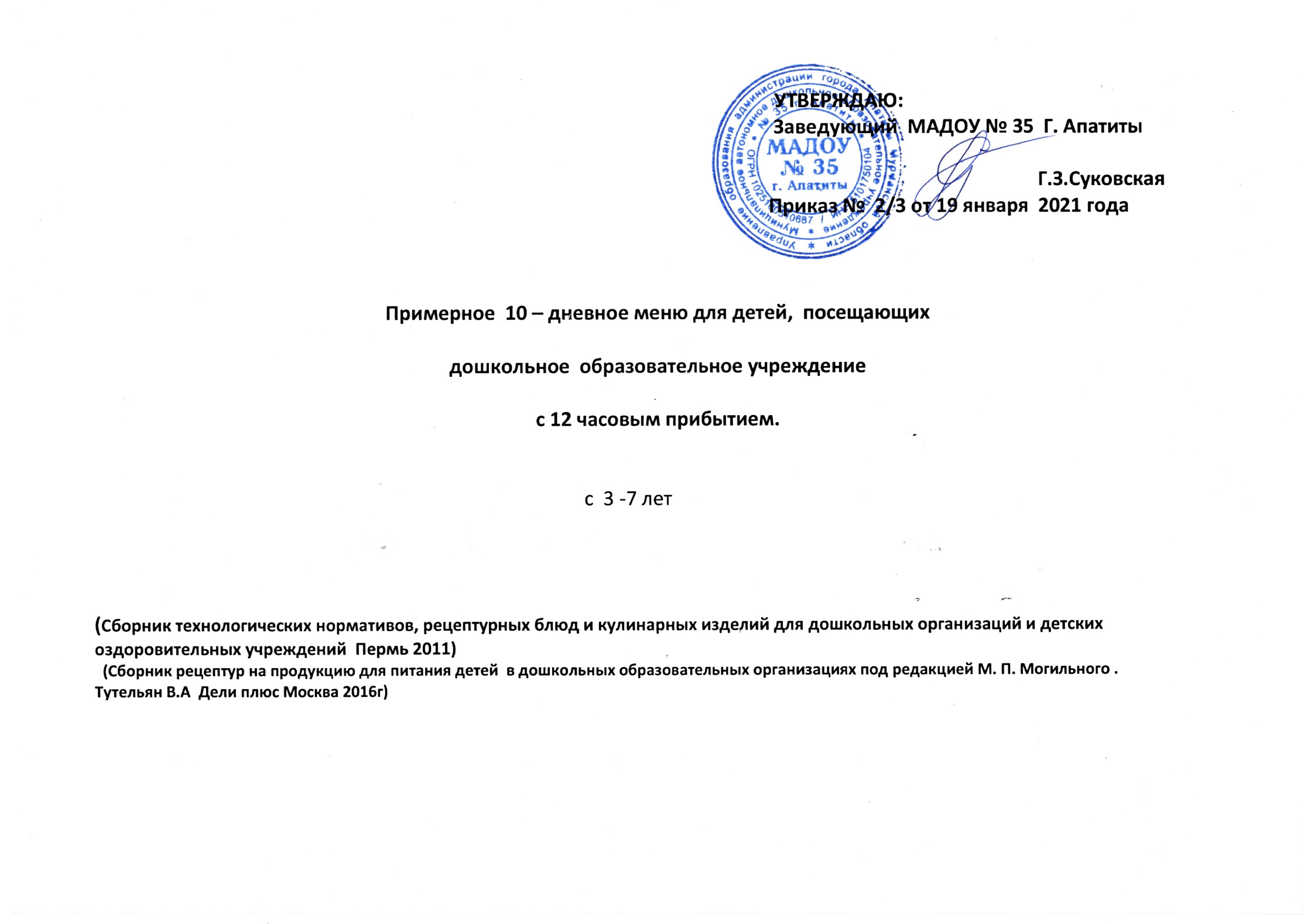                                                                                                                                            Дзержинского,21 (1 корпус)                                                                                                                                                                       Г.З.Суковская                                                                                                                                          Приказ №    2\3  от 19.01.2021 год      Примерное  10 – дневное меню для детей,  посещающих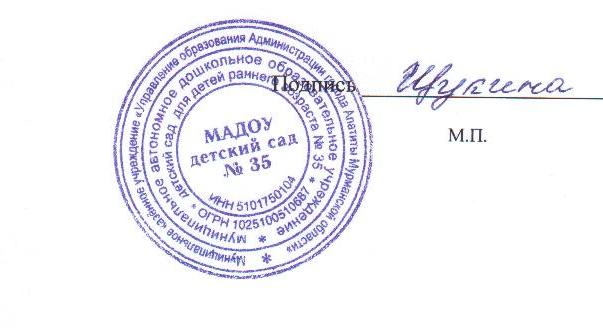 дошкольное  образовательное учреждениес 12 часовым прибытием.                                                                                                  с  3- 7 лет                                                                                                       1 корпус(Сборник технологических нормативов, рецептурных блюд и кулинарных изделий для дошкольных организаций и детских оздоровительных учреждений  Пермь 2011)  (Сборник рецептур на продукцию для питания детей  в дошкольных образовательных организациях под редакцией М. П. Могильного . Тутельян В.А  Дели плюс Москва 2016г)                                                                                                                            6день  (понедельник)№ Т.К.№ Т.К.Наименование блюдаВыходНаименование продуктовНаименование продуктовВес в граммах бруттоВес в граммахнеттоБЖУКВ1В2ССаFе160160ЗавтракКаша манная молочная жидкая200МолокоСахарМасло слив.Крупа маннаяВодаМолокоСахарМасло слив.Крупа маннаяВода1504522501504522506.548.4114.8208.50,120,120,3113,60,29383383Чай с лимоном200Чай-заваркаСахарЛимонЧай-заваркаСахарЛимон0.515100,515100.080.0014.257.70,000,000,872,190,67498498Бутерброд с повидлом  (1в)60ХлебМасло сливПовидлоХлебМасло сливПовидло34620346203.15.1722.2150.80,030,0210,0016,02.20Итого завтрак:4609.7213.5851.2355.60,150,1411,17131,73,164074072-й завтракСок180СокСок1801802.83.013.792.10,010,012,07,00.21010ОбедСалат из консервированного зеленого горошка50Кон. зел.горошекМасло раст.Кон. зел.горошекМасло раст.6065060.24-0.442,80.010.030.05-0.077474Суп  крестьянский с крупой200Бульон КартофельКапуста бел.МорковьЛук реп.КрупаМасло раст.СметанаБульон КартофельКапуста бел.МорковьЛук реп.КрупаМасло раст.Сметана150809025251251015070802222125101.764.2211.5116.20.030.023.4114.80.43263263Рулет из говядины с яйцом паровой 80Мясо гов.Хлеб пшен.Лук реп.Масло слив.ЯйцоМясо гов.Хлеб пшен.Лук реп.Масло слив.Яйцо9031261 шт803864010.6512.118.56191.80,040,040,89,780,81318318Картофельное пюре с моркови140КартофельМолокоМасло слив.МорковьКартофельМолокоМасло слив.Морковь1104048080404501.894.6717.7127.90,090,043,7925,140,72394394Кисель из концентрата ягодного или плодового200СахарКисельСахарКисель102010200.36-27.3111.80,010,000.216.345.37Хлеб ржаной50Хлеб ржанойХлеб ржаной50503.30.617.190.00,080,09-14,01,56Итого обед:72018.221.092.6649.50.270.226.9463.18.95406406ПолдникПростоквашаКондит. изд.ФруктыИтого полдник:1503810028015038100280ПростоквашаКонд.издФрукты15038110150381005.462.948.45.812.979.29.820.441.1109.6120.0276.50,030,030,090,1500,020,190,710,020,712016,0152,00,12,204,5211211УжинЛапшевник с творогом 200Макар.изд.Вода для варкиТворогМасло слив.СахарСметанаЯйцаМакар.изд.Вода для варкиТворогМасло слив.СахарСметанаЯйца20509041041/32050904104208.613.4837.43201.40.030.130.1351.210.87338338Соус молочный сладкий 50Мука пшенич.МолокоСахарМука пшенич.МолокоСахар550355030.91.255.5325.80,000,010,0617,360,04392392Кофейный напиток с молоком (2 -й вар)200Коф. напиток СахарМолокоВодаКоф. напиток СахарМолокоВода0.01625130700,01625130701.40.0117,375.00,000,020,0937,60,06Батон40БатонБатон40402.10.665.9490.30,040,050,1139,20,39Итого ужин:Итого ужин:49513.015.466.2456.30,160,129,8169,725,8Итого за деньИтого за день52.1261.82264.81830.00.781.212.8617.015.3